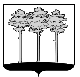 ПРЕДСЕДАТЕЛЬ ГОРОДСКОЙ ДУМЫ ГОРОДА ДИМИТРОВГРАДА УЛЬЯНОВСКОЙ ОБЛАСТИ Р А С П О Р Я Ж Е Н И Е г. ДимитровградО помощниках депутата Городской Думы города Димитровграда Ульяновской области четвертого созыва С.Н. Крючкова 	Руководствуясь частью 10 статьи 33 Устава муниципального образования «Город Димитровград» Ульяновской области и на основании Положения о помощнике депутата Городской Думы города Димитровграда Ульяновской области:	1. Назначить с 17 октября 2023 года помощниками депутата Городской Думы города Димитровграда Ульяновской области четвертого созыва по единому избирательному округу С.Н. Крючкова:1.1. Жукова Максима Владимировича;1.2. Жукова Олега Евгеньевича;1.3. Кабаева Дмитрия Владимировича;1.4. Родионова Сергея Петровича;1.5. Сюкрина Андрея Александровича.2. Установить, что настоящее распоряжение подлежит размещению в информационно-телекоммуникационной сети «Интернет», на официальном сайте Городской Думы города Димитровграда Ульяновской области (www.dumadgrad.ru).3. Контроль исполнения настоящего распоряжения возложить на руководителя аппарата Городской Думы города Димитровграда Ульяновской области (Кусакина). Председатель Городской Думыгорода ДимитровградаУльяновской области                                                                        К.Б. Душкова11 октября 2023 года№  1 - лс Основание:1. Представления депутата Крючкова С.Н. от 10.10.2023              №73-ПОМСУ-22.02/71 на 1 л. в 1 экз.; №73-ПОМСУ-22.02/72 на 1 л.в 1 экз.; №73-ПОМСУ-22.02/73 на 1 л. в 1 экз.; №73-ПОМСУ-22.02/74 на 1 л. в 1 экз.; №73-ПОМСУ-22.02/75 на 1 л. в 1 экз.;2. Согласие на обработку персональных данных от 10.10.2023 на     10 л. в 1 экз.